 The Commonwealth of Massachusetts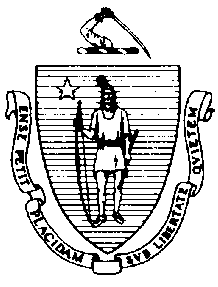 Executive Office of Health and Human ServicesDepartment of Public HealthBureau of Environmental Health Community Sanitation Program23 Service Center Road, Northampton, MA 01060Phone: 413-586-7525 Fax: 413 784-1037TTY 800 769-9991Scott.Koczela@massmail.state.ma.usCHARLES D. BAKER          Governor  KARYN E. POLITOLieutenant GovernorApril 30, 2018Christopher J. Donelan, Sheriff Franklin County Jail and House of Correction160 Elm StreetGreenfield, MA  01301Re: Facility Inspection - Franklin County Jail and House of Correction, GreenfieldDear Sheriff Donelan:In accordance with M.G.L. c. 111, §§ 5, 20, and 21, as well as Massachusetts Department of Public Health (Department) Regulations 105 CMR 451.000: Minimum Health and Sanitation Standards and Inspection Procedures for Correctional Facilities; 105 CMR 480.000: Storage and Disposal of Infectious or Physically Dangerous Medical or Biological Waste (State Sanitary Code, Chapter VIII); 105 CMR 590.000: Minimum Sanitation Standards for Food Establishments (State Sanitary Code Chapter X); the 1999 Food Code; 105 CMR 520.000 Labeling; and 105 CMR 205.000 Minimum Standards Governing Medical Records and the Conduct of Physical Examinations in Correctional Facilities; I conducted an inspection of the Franklin County Jail and House of Correction on April 24, 2018 accompanied by Lieutenant Christopher Pelletier, Standards and Compliance Officer. Violations noted during the inspection are listed below including 69 repeat violations:HEALTH AND SAFETY VIOLATIONS(* indicates conditions documented on previous inspection reports)ENTRANCE Lobby 	No Violations NotedFemale Bathroom 	No Violations NotedMale Bathroom 	No Violations NotedINTAKE Search Room # 1105 CMR 451.353	Interior Maintenance: Ceiling vent dustySearch Room # 2105 CMR 451.123*	Maintenance: Soap scum on walls in shower Staff Bathroom 105 CMR 451.123	Maintenance: Bathroom generally dirty Transportation Office 	No Violations NotedUNIT ECells 	No Violations NotedMedical Exam Room  	No Violations NotedIntake Cells 	No Violations NotedStorage 	No Violations NotedBooking 	No Violations NotedSally Port 	No Violations NotedSally Port Bathroom 	No Violations NotedRegional Booking Office	No Violations NotedProperty 	No Violations NotedPROGRAMS Teacher’s Office 	No Violations NotedLibrary 	No Violations NotedStaff Bathroom 	No Violations NotedMaintenance Closet 	No Violations NotedClassrooms 	No Violations NotedHUMAN SERVICES Staff Bathroom 	No Violations NotedOffices 	No Violations NotedMEDICALStaff Bathroom 	No Violations NotedUtility Closet 	No Violations NotedOffices 	No Violations NotedPharmacy 	No Violations NotedBreak Room and Records	No Violations NotedMedical Waste Storage 	No Violations NotedStorage Closet 	No Violations NotedDental Office 	No Violations NotedDental Handwashing Sink	No Violations NotedOptometry Office 	No Violations NotedExam Room # 1	No Violations NotedExam Room # 2	No Violations NotedA PODStorage Closet 	No Violations NotedStaff Bathroom 	No Violations NotedMulti-Purpose Room  	No Violations NotedCells 105 CMR 451.140	Adequate Ventilation: Inadequate ventilation, wall vent blocked in cell # A19 Lower Showers			Shower # 2 Unable to Inspect – In Use 	No Violations NotedLower Janitor’s Closet 105 CMR 451.353	Interior Maintenance: Wet mop stored in bucketRecreation Area 	No Violations NotedJuice Bar 	No Violations NotedUpper Showers 	No Violations NotedUpper Janitor’s Closet 105 CMR 451.353*	Interior Maintenance: Wet mop stored in bucketSub Day Room  	No Violations NotedCells 105 CMR 451.140	Adequate Ventilation: Inadequate ventilation, wall vent blocked in cell # A06Shower 105 CMR 451.123*	Maintenance: Soap scum on walls in shower 105 CMR 451.123*	Maintenance: Soap scum on floor in shower 105 CMR 451.123*	Maintenance: Ceiling vent dusty in showerOFFICE BETWEEN A and B POD	No Violations NotedB POD Staff Office 	No Violations NotedStorage Room  	No Violations NotedStaff Bathroom 	No Violations NotedMulti-Purpose Room  	No Violations NotedCells 	No Violations NotedDay Room   105 CMR 451.353	Interior Maintenance: Padding damaged on chair Lower Showers Unable to Inspect –ClosedLower Janitor’s Closet 	No Violations NotedRecreation Area 	No Violations NotedInterview Room  	No Violations NotedUpper Showers 105 CMR 451.123*	Maintenance: Floor paint damaged outside shower # 1, 2, and 3105 CMR 451.123*	Maintenance: Caulking dirty outside shower # 1, 2, and 3105 CMR 451.123	Maintenance: Walls dirty outside shower # 3Upper Janitor’s Closet 	No Violations NotedSub Day Room 	No Violations NotedCells 	No Violations NotedShower105 CMR 451.123	Maintenance: Soap scum on walls in shower 105 CMR 451.123	Maintenance: Soap scum on floor in shower 105 CMR 451.123*	Maintenance: Caulking dirty outside shower105 CMR 451.123*	Maintenance: Floor paint damaged outside showerPRINT SHOP	No Violations NotedInmate Bathroom 	No Violations NotedKITCHEN  Dishwashing Area 	No Violations Noted3-Compartment Sink	No Violations Noted2-Door Refrigerator 	No Violations Noted3-Door Warmers	No Violations NotedHandwash Sink	No Violations NotedBaking Area	No Violations NotedPrep Tables	No Violations NotedRefrigerator # 1	No Violations NotedRefrigerator # 2/Produce Prep	No Violations NotedFreezerFC 6-501.12(A)*	Maintenance and Operation; Cleaning: Facility not cleaned properly, ice build-up under cooler fansDry Storage 	No Violations NotedMaintenance Closet 	No Violations NotedInmate Bathroom 	No Violations NotedInmate Changing Room 	No Violations NotedStaff Dining Area	No Violations NotedHandwash Sink 	No Violations NotedServing Line  	No Violations NotedReach in Cooler 	No Violations NotedCompactor Room 105 CMR 451.353	Interior Maintenance: Wet mop stored in bucketMaintenance Shop	No Violations NotedMaintenance Shop Bathroom Unable to Inspect –In UseLAUNDRY ROOM	No Violations NotedBathroom 	No Violations NotedC POD Storage Closet 	No Violations NotedStaff Bathroom 	No Violations NotedMulti-Purpose Room  	No Violations NotedCells 105 CMR 451.140	Adequate Ventilation: Inadequate ventilation, wall vent blocked in cell # C03, 	C04, and C17Lower Showers			Shower # 2 Unable to Inspect – In Use 105 CMR 451.123*	Maintenance: Floor paint damaged outside of shower # 1 105 CMR 451.123*	Maintenance: Caulking dirty outside of shower # 1 105 CMR 451.123	Maintenance: Soap scum on walls in shower # 1105 CMR 451.123	Maintenance: Soap scum on floor in shower # 1Lower Janitor’s Closet 	No Violations NotedRecreation Area 	No Violations NotedUpper Showers 105 CMR 451.123		Maintenance: Caulking dirty outside of shower 1, 2, and 3105 CMR 451.123		Maintenance: Ceiling vent dusty in shower # 1, 2, and 3105 CMR 451.123	Maintenance: Floor paint damaged in shower # 2105 CMR 451.123	Maintenance: Soap scum on walls in shower # 3Upper Janitor’s Closet 	No Violations NotedSub Day Room  	No Violations NotedCells 	No Violations NotedShower105 CMR 451.123*	Maintenance: Floor damaged outside of showerOFFICE BETWEEN C and D POD	No Violations NotedD PODStorage Closet 	No Violations NotedOffice 	No Violations NotedStaff Bathroom 	No Violations NotedMulti-Purpose Room  	No Violations NotedCells 105 CMR 451.140	Adequate Ventilation: Inadequate ventilation, wall vent blocked in cell # D15Lower Showers 105 CMR 451.123*	Maintenance: Soap scum on floor in shower # 1105 CMR 451.123	Maintenance: Soap scum on walls in shower # 1 and 2105 CMR 451.123*	Maintenance: Caulking dirty outside of shower # 1 and 2105 CMR 451.123*	Maintenance: Floor paint damaged outside shower # 1105 CMR 451.123	Maintenance: Ceiling vent dusty in shower # 1Interview Room  	No Violations NotedLower Janitor’s Closet 105 CMR 451.353*	Interior Maintenance: Wet mop stored in bucketRecreation Area 	No Violations NotedUpper Showers 105 CMR 451.123	Maintenance: Soap scum on floor in shower # 1, 2, and 3105 CMR 451.123	Maintenance: Soap scum on walls in shower # 1, 2, and 3105 CMR 451.123	Maintenance: Caulking dirty outside shower # 2105 CMR 451.123*	Maintenance: Caulking dirty outside shower # 1 and 3105 CMR 451.123*	Maintenance: Floor damaged outside shower # 1 and 3105 CMR 451.123	Maintenance: Floor damaged outside shower # 2105 CMR 451.123	Maintenance: Ceiling vent dusty in shower # 1, 2, and 3Upper Janitor’s Closet 	No Violations NotedSub Day Room  	No Violations NotedCells 	No Violations NotedShower105 CMR 451.123	Maintenance: Soap scum on floor in shower 105 CMR 451.123	Maintenance: Soap scum on walls in shower 105 CMR 451.123*	Maintenance: Caulking dirty outside of showerWAREHOUSE	No Violations NotedFreezer # 1	No Violations NotedFreezer # 2/Canteen 105 CMR 451.200	Food Storage, Preparation and Service: Food storage not in compliance with 	105 CMR 590.000, food items stored less than 6 inches from floor Bathroom 	No Violations NotedDumpster Area FC 5-501.114*	Refuse, Recyclables, and Returnables; Operations and Maintenance:                          Drain plugs not 	in place on dumpsterADMINISTRATION - INNER Break Area 	No Violations NotedEHSO Office 	No Violations NotedConference Room  	No Violations NotedStorage Closet 	No Violations NotedFemale Bathroom 	No Violations NotedMale Bathroom 	No Violations NotedMaintenance Closet 	No Violations NotedOffices 	No Violations NotedADMINISTRATION – OUTERBreak Room  	No Violations NotedExecutive Conference Room  	No Violations NotedOffices 	No Violations NotedMaintenance Closet 	No Violations NotedFemale Bathroom 	No Violations NotedMale Bathroom 	No Violations NotedMale Locker Room  	No Violations NotedFemale Locker Room  	No Violations NotedWeight Room  	No Violations NotedMaintenance Closet (near central control)	No Violations NotedCentral Control 	No Violations NotedBathroom 	No Violations NotedKIMBLE HOUSE 1st Floor Triad Office 	No Violations NotedBathroom 	No Violations NotedBreak Area 105 CMR 451.200*	Food Storage, Preparation and Service: Food storage not in compliance with 	105 CMR 590.000, no functioning thermometer in refrigeratorOffices 	No Violations Noted2nd Floor Office 	No Violations NotedKitchen/Laundry 105 CMR 451.353	Interior Maintenance: Wet mop stored in bucketBathroom 105 CMR 451.123*	Maintenance: Floor damaged in front of toilet105 CMR 451.110(A)	Hygiene Supplies at Toilet and Handwash Sink: No paper towels at handwash sink  Rooms 	No Violations Noted3rd Floor Rooms 105 CMR 451.353*	Interior Maintenance: Ceiling plaster damaged in room # 1105 CMR 451.353*	Interior Maintenance: Wall and ceiling plaster damaged in room # 3105 CMR 451.103	Mattresses: Mattress damaged in room # 4Bathroom Unable to Inspect –In UseMINIMUMN SECURITY Staff Bathroom 105 CMR 451.123*	Maintenance: Floor tiles damagedControl 	No Violations NotedDay Room   	No Violations NotedCells 105 CMR 451.353*	Interior Maintenance: Floor paint damaged in cell # 1, 2, 3, 4, 5, 6, 7, 8, 9, 10, 11, 12, 13, 14, 15, 18, 19, 20, 21, 22, 23, 24, 25, 26, 27, and 28105 CMR 451.353*	Interior Maintenance: Wall paint damaged in cell # 1, 2, 4, 5, 15, and 16105 CMR 451.103	Mattresses: Mattress damaged in cell # 16 and 20Library 	No Violations NotedUrinalysis Lab 	No Violations NotedDownstairs Chemical Closet Unable to Inspect – LockedStorage Closet # 1Unable to Inspect – LockedStorage Closet # 2Unable to Inspect – LockedBathroom 105 CMR 451.130	Plumbing: Plumbing not maintained in good repair, hot water handle missing on 	utility sink 105 CMR 451.123*	Maintenance: Walls damaged in shower # 1 and 3105 CMR 451.123*	Maintenance: Wall vent dusty 105 CMR 451.123	Maintenance: Floor tiles damaged outside shower # 1 and 2105 CMR 451.123	Maintenance: Soap scum on curtain in shower # 1Laundry 	No Violations NotedDining Area 105 CMR 451.200	Food Storage, Preparation and Service: Food storage not in compliance with 	105 CMR 590.000, scoop and food items stored inside ice machine3rd Floor Gymnasium 105 CMR 451.353*	Interior Maintenance: Padding ripped on universal machineVEHICLE MAINTENANCE 	No Violations NotedInmate Bathroom 	No Violations NotedStaff Bathroom 	No Violations NotedObservations and Recommendations The inmate population was 201 at the time of inspection.At the time of inspection, female inmates were being housed in B Pod.The Department recommends numbering all showers throughout the institution. This will assist the Department and Department of Correction employees to better recognize where issues exist. At the time of inspection, the lower showers in B Pod were closed and not in use. This facility does not comply with the Department’s Regulations cited above. In accordance with 105 CMR 451.404, please submit a plan of correction within 10 working days of receipt of this notice, indicating the specific corrective steps to be taken, a timetable for such steps, and the date by which correction will be achieved. The plan should be signed by the Superintendent or Administrator and submitted to my attention, at the address listed above.To review the specific regulatory requirements please visit our website at www.mass.gov/dph/dcs and click on "Correctional Facilities" (available in both PDF and RTF formats).To review the Food Establishment regulations please visit the Food Protection website at www.mass.gov/dph/fpp and click on “Food Protection Regulations”. Then under “Retail” click “105 CMR 590.000 - State Sanitary Code Chapter X – Minimum Sanitation Standards for Food Establishments” and “1999 Food Code”.To review the Labeling regulations please visit the Food Protection website at www.mass.gov/dph/fpp and click on “Food Protection Regulations”. Then under “General Food Regulations” click “105 CMR 520.000: Labeling.” This inspection report is signed and certified under the pains and penalties of perjury.									Sincerely,									Scott Koczela 									Environmental Analyst, CSP, BEHcc:	Jana Ferguson, Director, BEH	Steven Hughes, Director, CSP, BEHMarylou Sudders, Secretary, Executive Office of Health and Human Services 	Thomas Turco, Commissioner, DOC	Lori Streeter, Superintendent	Lieutenant Christopher Pelletier, Standards and Compliance  Jamie Kolosewicz, Health Agent, Greenfield Health Department 	Clerk, Massachusetts House of Representatives	Clerk, Massachusetts Senate	Daniel Bennett, Secretary, EOPSSNelson Alves, Director, Policy Development and Compliance Unit 